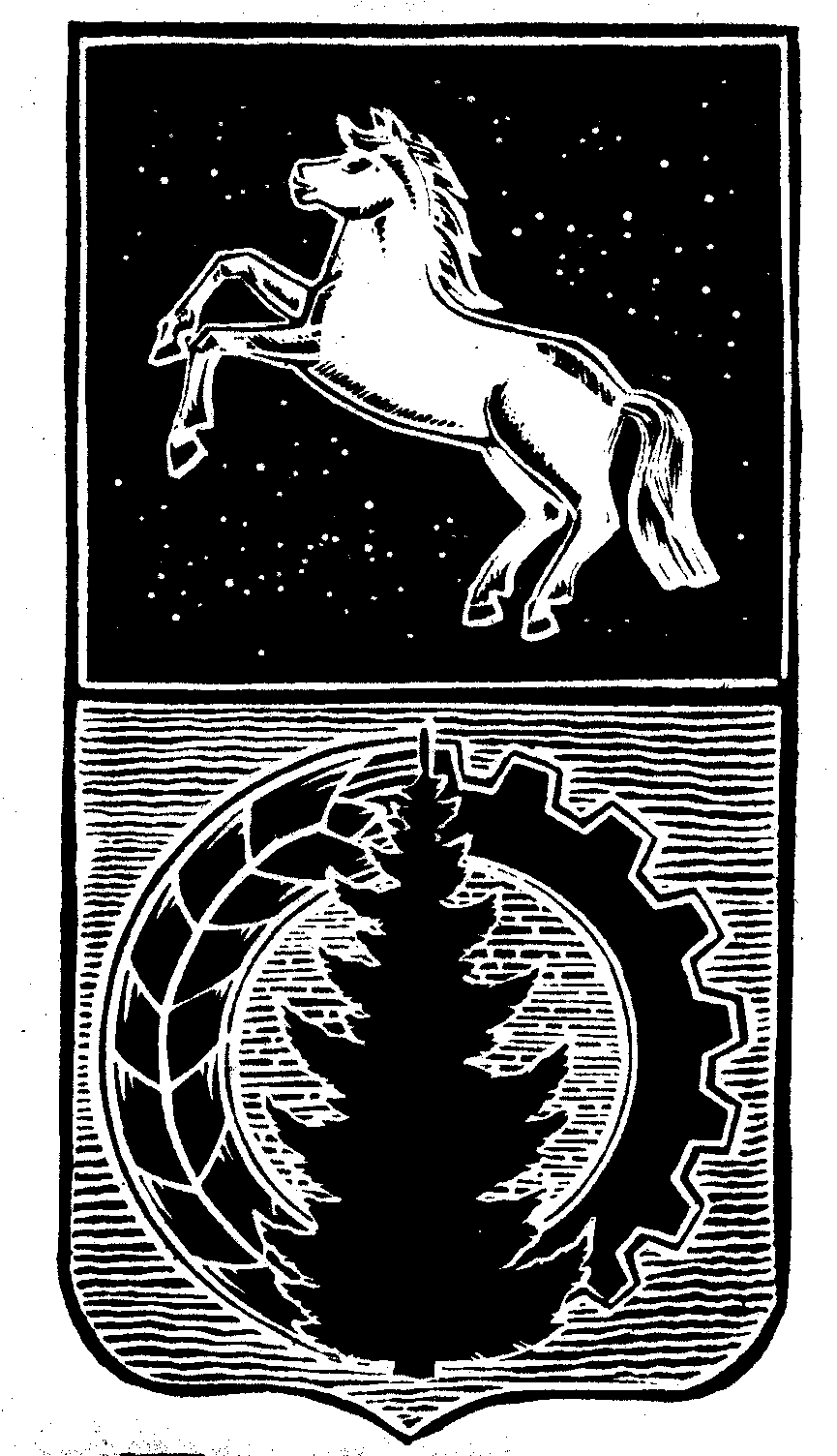 КОНТРОЛЬНО-СЧЁТНЫЙ  ОРГАНДУМЫ  АСИНОВСКОГО  РАЙОНАЗАКЛЮЧЕНИЕна проект постановления Администрации Асиновского городского поселения «О внесении изменений в постановление Администрации Асиновского городского поселения от 12.12.2016 № 992/16 «Об утверждении муниципальной программы «Профилактика терроризма и экстремизма в муниципальном образовании «Асиновское городское поселение» на 2017 – 2019 годы»г. Асино									      28.05.2019 годаКонтрольно-счетным органом Думы Асиновского района в соответствии со ст. 10 Решения Думы Асиновского района от 16.12.2011г № 104 «Об утверждении Положения «О Контрольно-счетном органе Думы Асиновского района» рассмотрен представленный проект постановления Администрации Асиновского городского поселения «О внесении изменений в постановление Администрации Асиновского городского поселения от 12.12.2016 № 992/16 «Об утверждении муниципальной программы «Профилактика терроризма и экстремизма в муниципальном образовании «Асиновское городское поселение» на 2017 – 2019 годы».Экспертиза проекта постановления Администрации Асиновского городского поселения «О внесении изменений в постановление Администрации Асиновского городского поселения от 12.12.2016 № 992/16 «Об утверждении муниципальной программы «Профилактика терроризма и экстремизма в муниципальном образовании «Асиновское городское поселение» на 2017 – 2019 годы» проведена в период с 7 мая по 8 мая 2019 года в соответствии со статьёй 157 Бюджетного Кодекса, статьей 9 Федерального закона от 07.02.2011 № 6-ФЗ «Об общих принципах организации и деятельности контрольно – счетных органов субъектов РФ и муниципальных образований», пунктом 7 части 1 статьи 4 Положения о Контрольно-счетном органе муниципального образования «Асиновский район», утвержденного решением Думы Асиновского района от 16.12.2011 № 104, в целях определения соответствия муниципального правового акта бюджетному законодательству и на основании пункта 12.1 плана контрольных и экспертно-аналитических мероприятий Контрольно-счетного органа Думы Асиновского района на 2019 год, утвержденного распоряжением председателя Контрольно-счетного органа Думы Асиновского района от 28.12.2018 № 95, распоряжения председателя Контрольно-счетного органа  на проведение контрольного мероприятия от 07.05.2019 № 37.Должностные лица, осуществлявшие экспертизу:Аудитор Контрольно-счётного органа Думы Асиновского района Белых Т. В.Согласно представленного проекта Постановления, предлагается внести следующие изменения в муниципальную программу «Профилактика терроризма и экстремизма в муниципальном образовании «Асиновское городское поселение» на 2017-2019 годы» (далее – Муниципальная программа):1. В Паспорте МП, в разделах «Объемы и источники финансирования (с детализацией по годам реализации, тыс. рублей)» изменен общий объем финансовых средств, а именно уменьшился на 6,3 тыс. рублей (с 80,0 тыс. рублей до 73,7 тыс. рублей), и составил:- на 2017 год без изменений в размере 30,0 тыс. рублей, из них за счет средств федерального бюджета без изменений в размере 0,0 тыс. рублей, за счет средств областного бюджета 0,0 тыс. рублей, за счет средств местного бюджета без изменений 30,0 тыс. рублей, за счет внебюджетных источников 0,0 тыс. рублей;- на 2018 год в размере 13,7 тыс. рублей (снижение с 20,0 тыс. рублей), из них за счет средств федерального бюджета без изменений в размере 0,0 тыс. рублей, за счет средств областного бюджета 0,0 тыс. рублей, за счет средств местного бюджета снижение с 20,0 тыс. рублей до 13,7 тыс. рублей, за счет внебюджетных источников 0,0 тыс. рублей;- на 2019 год в размере 30,0 тыс. рублей, из них за счет средств федерального бюджета без изменений в размере 0,0 тыс. рублей, за счет средств областного бюджета 0,0 тыс. рублей, за счет средств местного бюджета 30,0 тыс. рублей, за счет внебюджетных источников 0,0 тыс. рублей.В нарушение пункта 2 статьи 179 Бюджетного Кодекса Российской Федерации, данная муниципальная программа не была в установленные сроки приведена в соответствие с законом (решением) о бюджете муниципального образования «Асиновское городское поселение» на 2018 год.	Таким образом, Контрольно счетный орган Думы Асиновского района считает, что проект постановления Администрации Асиновского городского «О внесении изменений в постановление Администрации Асиновского городского поселения от 12.12.2016 № 992/16 «Об утверждении муниципальной программы «Профилактика терроризма и экстремизма в муниципальном образовании «Асиновское городское поселение» на 2017 – 2019 годы» может быть принят в предложенной редакции.Аудитор		_______________		                              _Т.В. Белых___		                                (подпись)				                                      (инициалы и фамилия)